Plan de Aprendizaje RemotoFormación de la República en Chile en el siglo XIXLuego de los grandes procesos históricos ocurridos tanto en América como en Europa hacia fines del siglo XVIII como la Revolución Francesa y la Independencia de EEUU, en las colonias españolas se suscitó un proceso revolucionario que cambió las bases del sistema monárquico español, transformándose en un escenario de nacimiento de nuevas repúblicas independientes que se identificaban a sí mismas como naciones con derecho propio. De este modo se establecen territorialmente nuevos estados latinoamericanos, quienes desde un comienzo tuvieron el gran objetivo de tener una estabilidad política interna para organizar estados equilibrados política, social y económicamente. Esta es la historia de uno de esos estados que tuvo ciertas características diferentes de otras nuevas naciones americanas. Alimentados por principios liberales como la igualdad, la libertad y la fraternidad el nuevo Estado chileno, que había eliminado la amenaza de la reconquista española tuvo la tarea de organizarse políticamente luego de su proceso de independencia. Esta etapa se le conoce como el proceso de “Aprendizaje político” que buscaba sentar las bases políticas para darle una organización al nuevo Estado chileno. Pero la pregunta que nos guiará en esta etapa es ¿Cómo organizar un país independiente sin recibir influencias extranjeras y evitar el caos interno? La respuesta es difícil y trataremos de comprenderla por etapas.PRIMEROS AÑOS DE INDEPENDENCIA CHILENAActividad 1. Opinión. En base a estos antecedentes y a modo de diagnóstico sobre el período responde desde tu propia visión:Si fueras un/a líder político influyente de aquella época ¿qué acciones concretas tomarías para organizar el país? Nombra y explica dos acciones.Acción1:_______________________________________________________________________________________________________________________________________________________________________________Acción2:_______________________________________________________________________________________________________________________________________________________________________________GRUPOS POLÍTICOS DE LA ÉPOCAA comienzos de la década de 1820, la elite criolla continuaba siendo el grupo más influyente a nivel político, económico y cultural, por lo que no fue una sorpresa que este sector asumiera el control del Estado. Pese a que dentro de la elite existía unanimidad en torno a la necesidad de establecer un orden de tipo republicano, las diferentes opiniones sobre los matices que debía adoptar este sistema dieron pie a fuertes disputas políticas entre las principales corrientes de la época.PANORAMA POLÍTICO DEL PERÍODO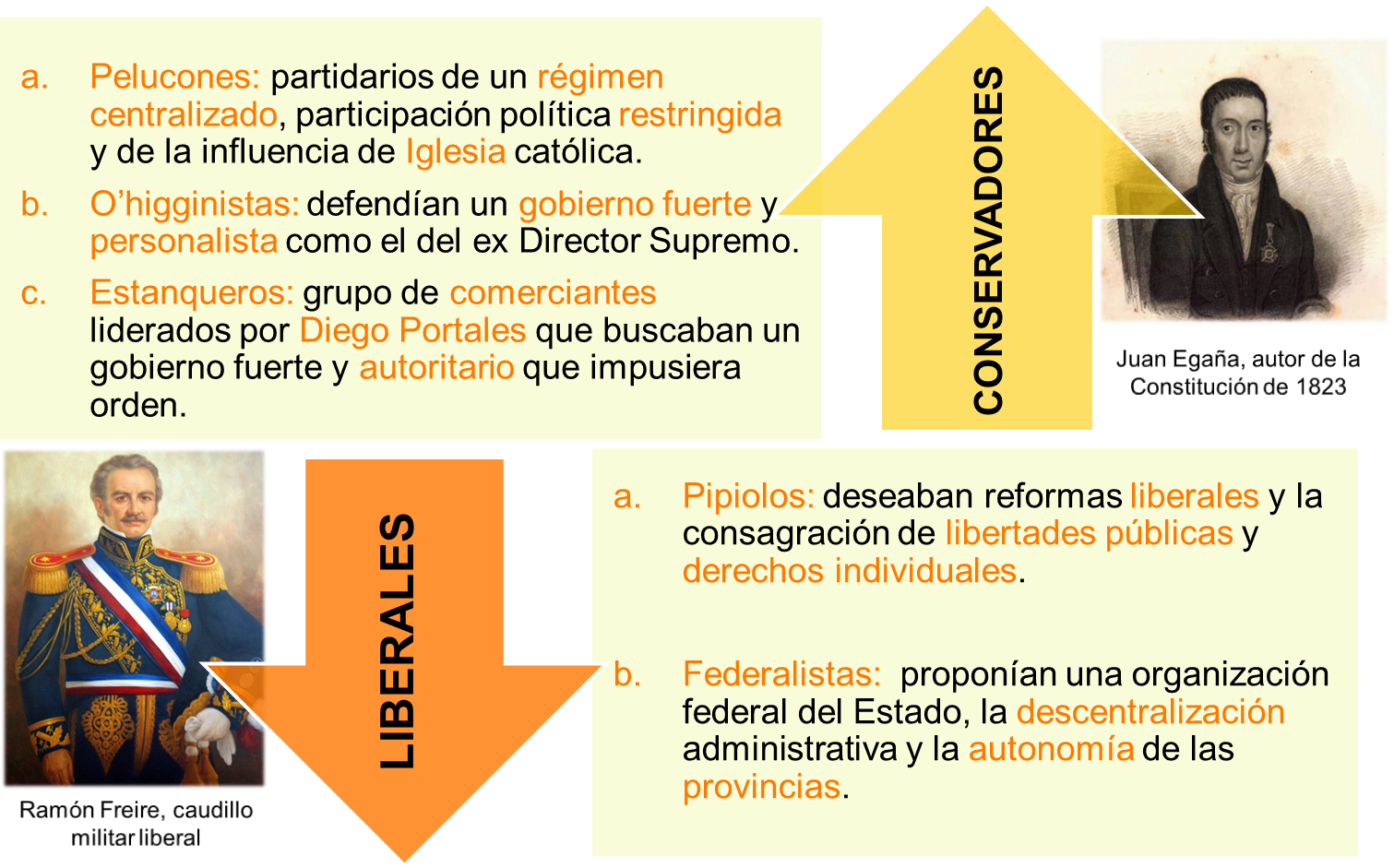 Actividad 2. Análisis de esquema.Observando el panorama político de la época responde según las ideas que presentan los dos grandes bandos:Explica la visión política del grupo conservador_________________________________________________________________________________________________________________________________________________________________________________________________________________________________________________________________________________Ahora explica la visión política del grupo liberal_________________________________________________________________________________________________________________________________________________________________________________________________________________________________________________________________________________Con qué visión política te sientes más identificada/o  ¿cuál crees que le podría entregar estabilidad política y social al país el día de hoy?____________________________________________________________________________________________________________________________________________________________________________________________________________________________________________________________________________________________________________________________________________________________________________Período de Ensayos ConstitucionalesConsolidado el proceso de independencia, la discusión política se centró en un constante debate sobre la forma y tipo de gobierno de debía tener el naciente país. Entre 1823 y 1830, se llevaron a la práctica diversas propuestas constitucionales, en el mal llamado período de anarquía. La puesta en práctica de diversos idearios políticos fue favoreciendo el aprendizaje político del naciente estado. Los tres proyectos preponderantes de este período fueron: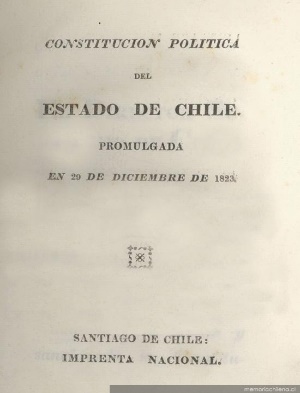 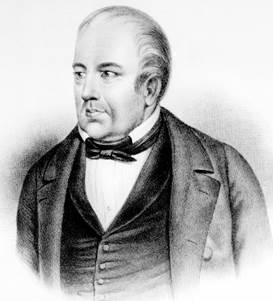 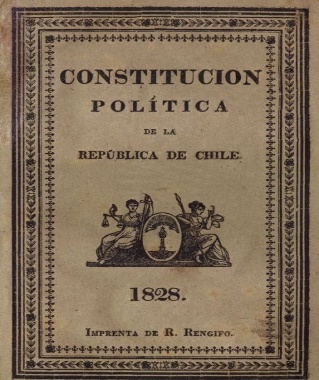 Si tú fueras un líder político ¿propondrías alguna de estas constituciones en la actualidad? En caso positivo ¿cuál y por qué? En caso negativo ¿por qué crees que no funcionarían el día de hoy? Fundamenta_________________________________________________________________________________________________________________________________________________________________________________________________________________________________________________________________________________El ideario Portaliano El triunfo del general Joaquín Prieto, en la batalla de Lircay (1830), además de poner fin a la guerra civil, marcó el inicio de una nueva etapa de la historia de Chile. El grupo conservador se impuso de manera definitiva sobre los liberales y, una vez en el poder, se empeñó en dar estabilidad al país y en diseñar las instituciones que rigieron durante gran parte del siglo XIX.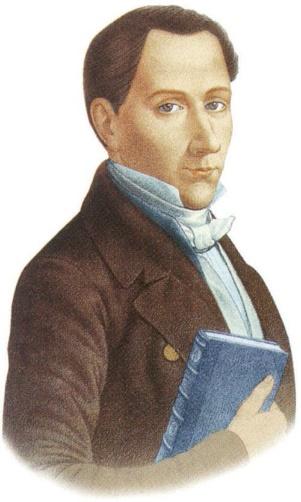 Los conservadores eran un grupo muy variado de ciudadanos que encontraron en el pragmatismo de Diego Portales una buena interpretación de lo que entendían por orden institucional, basado en la administración centralizada del poder.Analiza las siguientes fuentes y responde las preguntasLas ideas de Portales“La democracia que tanto pregonan los ilusos es un absurdo en los países como los americanos, llenos de vicios y donde los ciudadanos carecen de toda virtud (…). La monarquía no es tampoco el ideal americano (…). La república es el sistema que hay que adoptar. ¿Pero sabe como yo la entiendo para estos países? Un gobierno fuerte, centralizador, cuyos hombres sean verdaderos modelos de virtud y patriotismo, y así enderezar a los ciudadanos por el camino del orden y de las virtudes. Cuando se hayan moralizado, venga el gobierno completamente liberal, libre y lleno de ideales, donde tengan parte todos los ciudadanos”.Carta de Portales a José Manuel Cea, en: Ernesto de la Cruz, Epistolario de don Diego Portales. Santiago, 1936. Págs. 176-178.A juicio de Portales ¿Qué características debía poseer la República en Chile? ¿Por qué?____________________________________________________________________________________________________________________________________________________________________________________________________________________________________________________________________________________________________________________________________________________________________________¿Consideras este pensamiento político como válido para organizar un país? Fundamenta en base a tu punto de vista personal.____________________________________________________________________________________________________________________________________________________________________________________________________________________________________________________________________________________________________________________________________________________________________________LA CONSTITUCIÓN DE 1833El Estado de Chile se conforma realmente con la Constitución de 1833. Con esta nueva carta se estructura al Estado según las necesidades de la realidad social y otorga un período de estabilidad importante para el desarrollo del país. Los redactores del texto fueron el liberal Manuel José Gandarillas y el conservador Mariano Egaña, quienes debieron ceder en sus posiciones ideológicas para llevar a buen término su cometido. A continuación te presentamos el siguiente mapa conceptual con sus principales características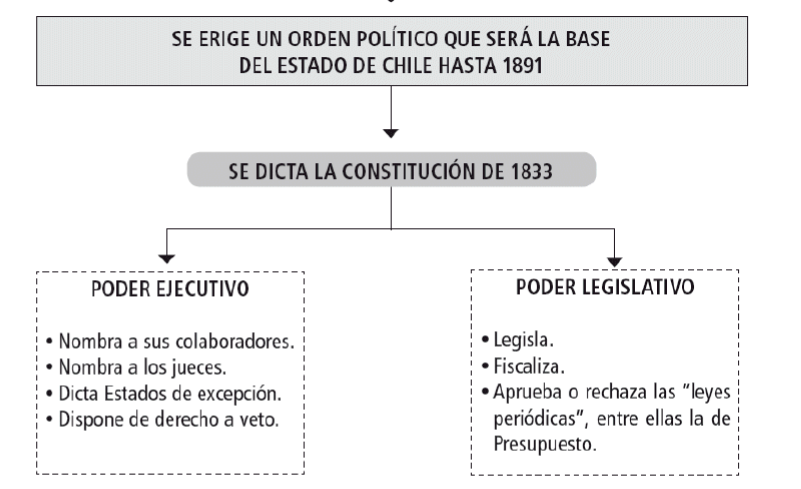 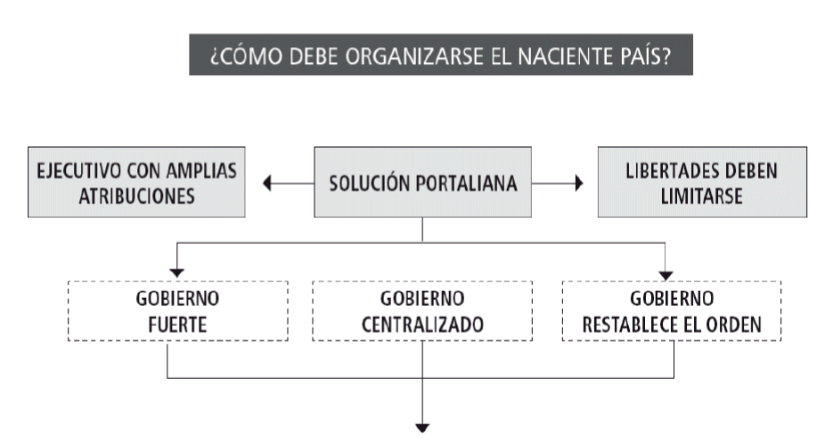 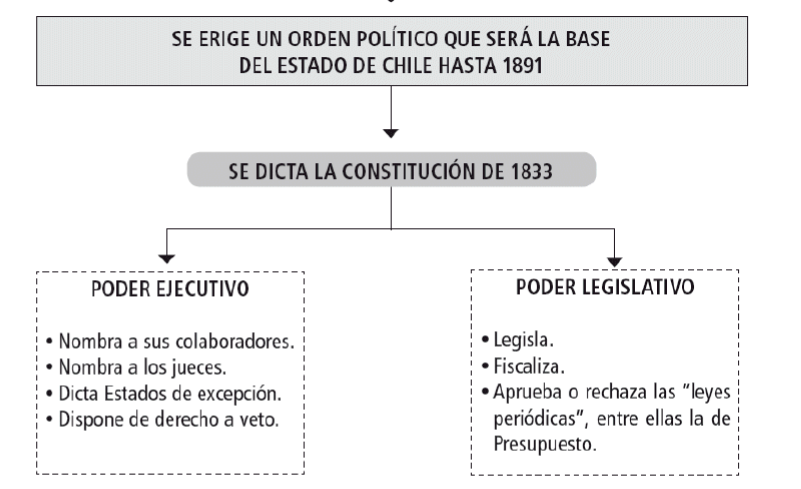 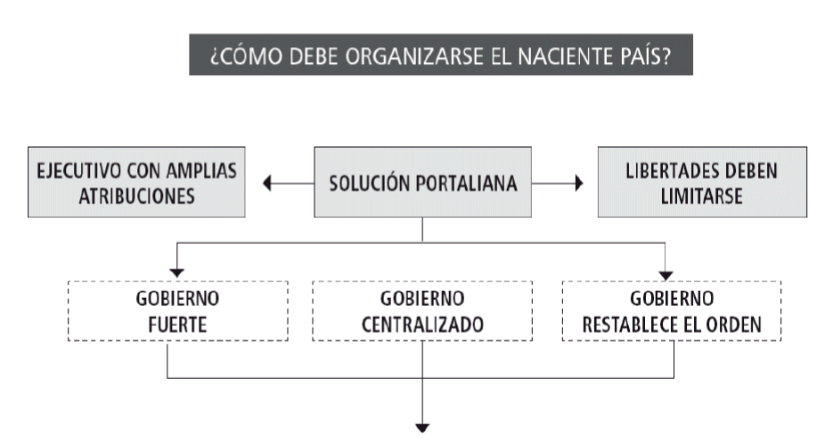 Desde tu perspectiva, plantea ejemplos concretos aplicados a la actualidad que estén asociados a estas características (un ejemplo por cada característica)Gobierno fuerte____________________________________________________________________________________________________________________________________________________________________________________________________________________________________________________________________________________________________________________________________________________________Gobierno centralizado_____________________________________________________________________________________________________________________________________________________________________________________________________________________________________________________________________La República ConservadoraEntre 1831 y 1861 hubo tres presidentes, José Joaquín Prieto, Manuel Bulnes y Manuel Montt. Algunos historiadores denominan al período 1831-1861 República Autoritaria para enfatizar el rasgo central del régimen político; otros lo califican como Orden Aristocrático, en alusión al grupo social que ostentó el poder, y todavía otros lo llaman Época de la Organización, destacando la estabilidad política, el crecimiento económico, el desarrollo cultural y la consolidación de la soberanía sobre el territorio nacional que se logró a lo largo de esas tres décadas.Durante el siglo XIX, una de las maneras de mantener el orden que buscaba la elite, fue la intensificación de la policía y del sistema carcelario. A continuación, analizaremos algunas fuentes provenientes de memorias ministeriales y del Congreso de la época, con lo cual podremos caracterizar el sistema penal del período y ver qué relación pudo tener con el discurso de la elite criolla y de Portales.Fuente: El presidio ambulanteLee con atención el fragmento de un discurso promulgado en una sesión del Congreso Nacional durante el gobierno de José Joaquín Prieto, consistente en la creación de un nuevo sistema carcelario para Chile. Luego, apoyándote en la información de este, y tus conocimientos previos, responde las preguntas en tu cuaderno:¿De qué manera pagaban sus culpas las personas que actuaban en contra de la ley? ¿cuál era el objetivo del gobierno?____________________________________________________________________________________________________________________________________________________________________________________________________________________________________________________________________________________________________________________________________________________________Imagínate que vives en la década de 1830, y que ves pasar frente a ti a un presidio ambulante. ¿Justificarías los castigos a los cuales se somete a los prisioneros? ¿En qué casos específicamente? Fundamenta.____________________________________________________________________________________________________________________________________________________________________________________________________________________________________________________________________________________________________________________________________________________________Fuente: Condenas registradasPresentamos una pequeña muestra de condenas por actividades que son consideradas como delitos por parte del Estado – es decir, por parte de la clase dirigente. Cabe destacar que aquellos que se escogieron se repiten constantemente en los registros del Ministerio de Justicia correspondientes a principios y a fines del período autoritario-conservador.Lee con atención la fuente, y luego, apoyándote en la información de este, y tus conocimientos previos, responde las preguntas.¿Qué actividades cotidianas de la cultura popular del período puedes observar en estas condenas?____________________________________________________________________________________________________________________________________________________________________________________________________________________________________________________________En relación con el acto realizado ¿te parecen proporcionales sus respectivas condenas? ¿Por qué?________________________________________________________________________________________________________________________________________________________________________________________________________________________________________________________________________________________________________________________________________________Preguntas opcionalesHemos terminado. Es muy importante que luego de elaborar las respuestas de tu guía estés en condiciones de responder las siguientes preguntas a modo de autoevaluación. ESTAS PREGUNTAS NO ESTÁN CONSIDERADAS DENTRO DEL SISTEMA DE PUNTUACIÓN¿Qué ideas políticas existían en el período de aprendizaje político?¿Cómo concebía a la sociedad el ideario portaliano y la república conservadora?¿Qué ideología triunfó en este período la liberal o la conservadora? ¿porqué?¿Qué relación tiene este período con el Chile de hoy? ¿existe algún elemento que hayamos heredado del Chile de la primera mitad del siglo XIX? ¡¡Éxito!!Autoevaluación Es importante que identifiques el nivel de avance personal que has logrado. Para ello contesta a conciencia esta autoevaluación, marcando de 1 a 7, en donde 1 es muy en desacuerdo y 7 es completamente de acuerdo:RúbricaNombre Estudiante:Nombre Estudiante:Asignatura:Historia, Geografía y Cs. SocialesHistoria, Geografía y Cs. SocialesHistoria, Geografía y Cs. SocialesHistoria, Geografía y Cs. SocialesHistoria, Geografía y Cs. SocialesHistoria, Geografía y Cs. SocialesGuía:Organización de la RepúblicaOrganización de la RepúblicaOrganización de la RepúblicaN°AADocente(s):Juan David Galaz– Verónica Natalia QuezadaJuan David Galaz– Verónica Natalia QuezadaJuan David Galaz– Verónica Natalia QuezadaJuan David Galaz– Verónica Natalia QuezadaJuan David Galaz– Verónica Natalia QuezadaJuan David Galaz– Verónica Natalia QuezadaFecha:10/08/202010/08/2020Curso:Curso:Curso:1°Aprendizajes esperados que se evaluarán:OA 8: Analizar el período de formación de la República de Chile como un proceso que implicó el enfrentamiento de distintas visiones sobre el modo de organizar al país, y examinar los factores que explican la relativa estabilidad política alcanzada a partir de la Constitución de 1833. Aprendizajes esperados que se evaluarán:OA 8: Analizar el período de formación de la República de Chile como un proceso que implicó el enfrentamiento de distintas visiones sobre el modo de organizar al país, y examinar los factores que explican la relativa estabilidad política alcanzada a partir de la Constitución de 1833. Puntaje Ideal48 PUNTOSInstrucciones:Lea cuidadosamente cada una de las instrucciones que se dan para cada actividad.Las preguntas a responder pueden ser escritas “a mano”, por lo tanto, debe adjuntar fotos de todo el desarrollo que usted realice por cada una de las preguntas. EN ESTE CASO SE EXIGE EL USO DE LÁPIZ PASTA PARA UNA CORRECTA REVISIÓNEnvíe el documento guardado bajo el siguiente formato:nombre_apellido_curso_asignatura, (ejemplo ana_moya_4a_historia).Intente resolver esta guía a la brevedad, enviándola a sus profesores al email jdgalazmoreno@gmail.com (1°A y 1°B) y veroquezada.v@gmail.com (1°C) para que no acumule trabajo y pueda realizarla de buena forma.Le recomendamos observar las rúbricas de evaluación con que se corregirá esta guía, para que tenga en cuenta la forma en que se asignará puntaje a sus respuestas (se incluyen en la última hoja). Las consultas deben ser formuladas al profesor(a) vía correo electrónico (jdgalazmoreno@gmail.com) o al Instagram @historia_bha (1°A Y 1°B)Recuerda responder tu autoevaluación, ya que está considerado dentro del puntaje final.Si perteneces al programa PIE, puedes consultar a los siguientes correos:1°A Profesora Cindy Aránguiz, correo caranguiz.ro@hotmail.com1°B Profesor Vicente Aguirre, correo vaguirremunoz@gmail.com1°C Profesora Ma. Fernanda Sáez, correo marifer.saez@gmail.comRevisa este video con los principales hitos de este período.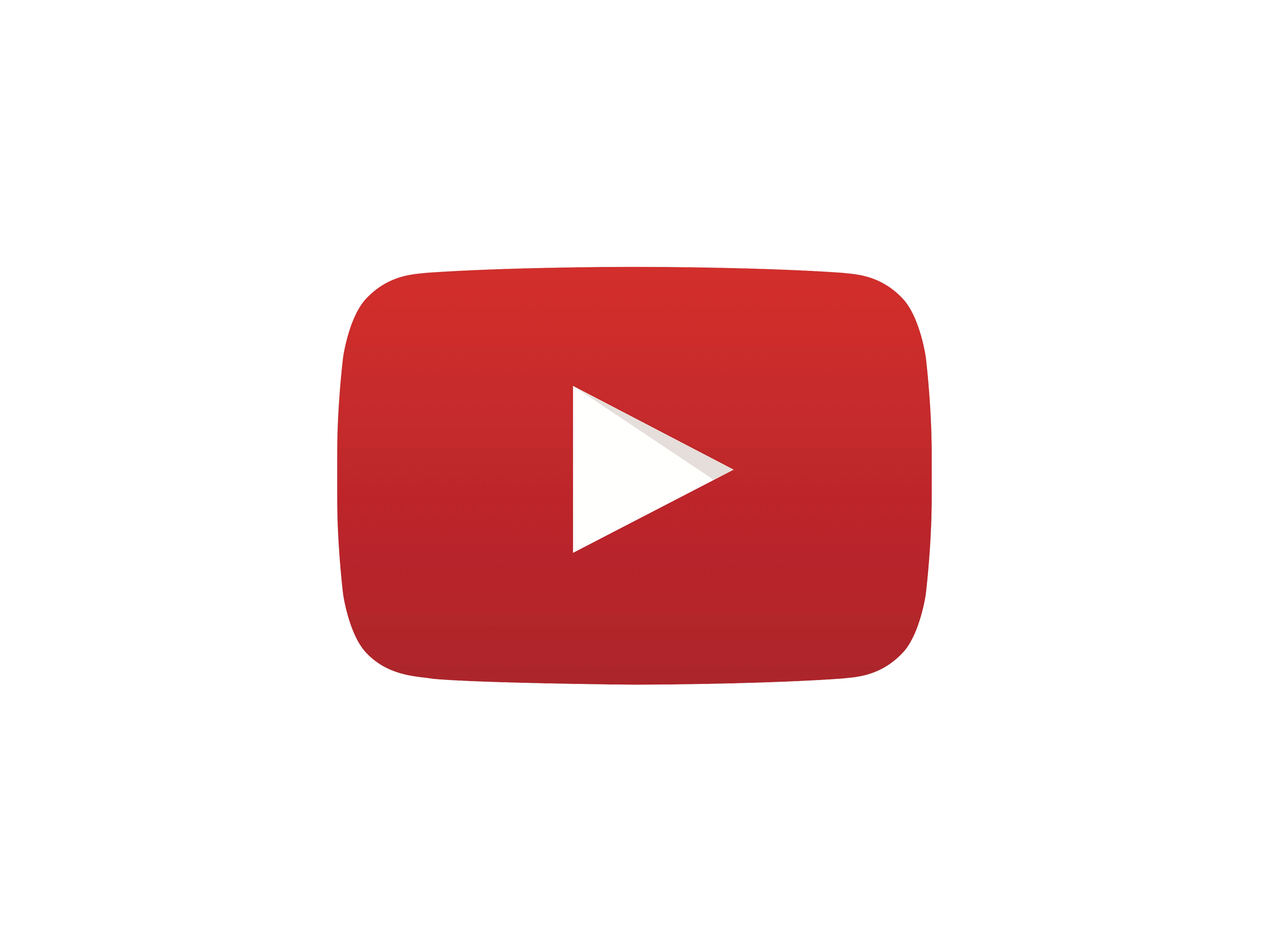 Serie “Algo habrán hecho por Chile” Organización de la República.https://www.youtube.com/watch?time_continue=8&v=Gun7dKY2i54&feature=emb_logoPara comprender el pensamiento y acción política de Diego Portales, te invitamos a ver este interesante video: Portales y la Constitución de 1833. https://www.youtube.com/watch?v=jkXHmabJ38A Puedes profundizar en este tema, observando este videoConstitución de 1833: https://www.youtube.com/watch?v=5pDkPviK5g8Enero 9Juan Lexon, por ebrio, pasa al presidio por ocho días.Modesto Salvatierra y José E. por ebrios pasaron al presidio por ocho días.Enero 30Mercedes Rozas, por ebria, pasa a la correccional por quince días.Febrero 28Magdalena Salinas, por ebria y andar dando escándalo en la calle, pasa a la casa de corrección por un mesMariano Concha y Juana Rodríguez son condenados por vivir en ilícita amistadMayo 6 de 1858. Josefa Cerda. Por pendencia y convivencia de amistad ilícita con francisco SolanoArchivo Histórico Nacional. Ministerio de Justicia Santiago y Valparaíso. Vol23 Indicadores12345671. He podido elaborar mi guía en un lugar tranquilo. 2. Considero que he logrado aprender al desarrollar la guía, cumpliendo el OA (Objetivo de Aprendizaje) planteado.3. Creo que puedo explicar lo aprendido a algún miembro de mi familia.4. Las preguntas/actividades me parecieron complejas.5. Las preguntas/actividades me parecieron desafiantes.6. Los textos me parecieron comprensibles.7. La guía tiene una extensión adecuada.Sugerencias. Plantea aquí lo que consideres necesario para mejorar las guías y/o el proceso de aprendizaje a distancia en general:Sugerencias. Plantea aquí lo que consideres necesario para mejorar las guías y/o el proceso de aprendizaje a distancia en general:Sugerencias. Plantea aquí lo que consideres necesario para mejorar las guías y/o el proceso de aprendizaje a distancia en general:Sugerencias. Plantea aquí lo que consideres necesario para mejorar las guías y/o el proceso de aprendizaje a distancia en general:Sugerencias. Plantea aquí lo que consideres necesario para mejorar las guías y/o el proceso de aprendizaje a distancia en general:Sugerencias. Plantea aquí lo que consideres necesario para mejorar las guías y/o el proceso de aprendizaje a distancia en general:Sugerencias. Plantea aquí lo que consideres necesario para mejorar las guías y/o el proceso de aprendizaje a distancia en general:Sugerencias. Plantea aquí lo que consideres necesario para mejorar las guías y/o el proceso de aprendizaje a distancia en general:Pregunta/nivel de logroLogrado 3 puntos Parcialmente logrado 2 puntosInsuficiente 1 puntoNo logrado 0 puntoPuntaje parcialPregunta 1 CrearElabora un planteamiento novedoso combinando loselementos del texto/fuente en un nuevo modelo opropone soluciones alternativasElabora un planteamiento similar a la fuente. Combina de manera incompleta o inexacta los elementos del texto/fuente o no propone soluciones alternativasNo presenta un planteamiento personal. Se limita a responder superficialmente sobre el texto/tema. No propone soluciones alternativasNo respondePregunta 2 ComprenderExplicita un entendimiento completo de la información del textoExplicita un entendimiento de la información de manera parcializada No entiende el contenido del texto. Plantea ideas sin relación al textoNo respondePregunta 3 ComprenderExplicita un entendimiento completo de la información del textoExplicita un entendimiento de la información de manera parcializada No entiende el contenido del texto. Plantea ideas sin relación al textoNo respondePregunta 4 Evaluar / argumentarJustifica y defiendeopiniones personales o de otros, realizando juicios sobre la información, la validez de ideas o la calidad de un trabajo basándoseen evidencias o criteriosJustifica y defiendeopiniones personales o de otros, pero realiza juicios inconsistentes sobre la información, la validez de ideas o la calidad de un trabajo o no se basan en evidencias o criteriosPresenta un planteamiento personal frente a un tema, pero no se basa en evidencias, la validez de ideas o la calidad de un trabajoNo respondePregunta 5 CrearElabora un planteamiento novedoso combinando loselementos del texto/fuente en un nuevo modelo opropone soluciones alternativasElabora un planteamiento similar a la fuente. Combina de manera incompleta o inexacta los elementos del texto/fuente o no propone soluciones alternativasNo presenta un planteamiento personal. Se limita a responder superficialmente sobre el texto/tema. No propone soluciones alternativasNo respondePregunta 6 ComprenderExplicita un entendimiento completo de la información del textoExplicita un entendimiento de la información de manera parcializada No entiende el contenido del texto. Plantea ideas sin relación al textoNo respondePregunta 7 Evaluar / argumentarJustifica y defiendeopiniones personales o de otros, realizando juicios sobre la información, la validez de ideas o la calidad de un trabajo basándoseen evidencias o criteriosJustifica y defiendeopiniones personales o de otros, pero realiza juicios inconsistentes sobre la información, la validez de ideas o la calidad de un trabajo o no se basan en evidencias o criteriosPresenta un planteamiento personal frente a un tema, pero no se basa en evidencias, la validez de ideas o la calidad de un trabajoNo respondePregunta 8 AplicarUtiliza el concepto o idea en una nueva situación.Propone soluciones dando uso al conocimiento, hechoso técnicas previamente adquiridas.Utiliza el concepto o idea en una nueva situación, pero se ajusta parcialmente al sentido original del texto/fuente. No propone solucionesUtiliza el concepto o idea en una nueva situación, pero éste no se ajusta al sentido original del texto/fuente. No propone solucionesNo respondeAplicarPregunta 9 AplicarUtiliza el concepto o idea en una nueva situación.Propone soluciones dando uso al conocimiento, hechoso técnicas previamente adquiridas.Utiliza el concepto o idea en una nueva situación, pero se ajusta parcialmente al sentido original del texto/fuente. No propone solucionesUtiliza el concepto o idea en una nueva situación, pero éste no se ajusta al sentido original del texto/fuente. No propone solucionesNo respondePregunta 10 ComprenderExplicita un entendimiento completo de la información del textoExplicita un entendimiento de la información de manera parcializada No entiende el contenido del texto. Plantea ideas sin relación al textoNo respondePregunta 11 AplicarUtiliza el concepto o idea en una nueva situación.Propone soluciones dando uso al conocimiento, hechoso técnicas previamente adquiridas.Utiliza el concepto o idea en una nueva situación, pero se ajusta parcialmente al sentido original del texto/fuente. No propone solucionesUtiliza el concepto o idea en una nueva situación, pero éste no se ajusta al sentido original del texto/fuente. No propone solucionesNo respondePregunta 12 ComprenderExplicita un entendimiento completo de la información del textoExplicita un entendimiento de la información de manera parcializada No entiende el contenido del texto. Plantea ideas sin relación al textoNo respondePregunta 13 Evaluar / argumentarJustifica y defiendeopiniones personales o de otros, realizando juicios sobre la información, la validez de ideas o la calidad de un trabajo basándoseen evidencias o criteriosJustifica y defiendeopiniones personales o de otros, pero realiza juicios inconsistentes sobre la información, la validez de ideas o la calidad de un trabajo o no se basan en evidencias o criteriosPresenta un planteamiento personal frente a un tema, pero no se basa en evidencias, la validez de ideas o la calidad de un trabajoNo respondeAutoevaluaciónRealiza la autoevaluación  completa.Realiza la autoevaluación parcialmente.-No respondeFormato de entregaEnvía el archivo nominado como se señala en la guía (ana_moya_4a_historia)Envía el archivo con datos incompletos.Envía el archivo sin el nombre del estudiante.-Fecha de entregaEnvía el archivo en el plazo indicado o fuera del plazo pero con justificación.Envía el archivo con un día de retraso sin justificación.Envía el archivo con más de un día de retraso y sin justificación.-ObservacionesPuntaje final